ĐỀ BÀI: I. Trắc nghiệm ( 7,0 điểm): Lựa chọn một đáp án đúng nhất(mỗi câu đúng được 0,5 điểm):Câu 1. Di tích Cổ Loa hiện nằm ở huyện nào của Hà Nội.Câu 2. Từ sau năm 179 trước công nguyên, Hà Nội thuộc quận nào của phương BắcCâu 3. Ai đã đánh thắng quân Nam Hán trên sông Bạch Đằng, chấm dứt hoàn toàn thời kì Bắc thuộc cho đất nước ta.Câu 4. Hai Bà Trưng là những người con ưu tú của vùng nào ngày nay ở Hà Nội.Câu 5. Hình ảnh sau là hình ảnh của địa danh nào.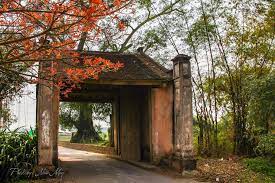 Câu 6. Các vòng thành Cổ Loa là.Thành nội, thành ngoạiThành nội, thành trung, thành ngoạiThành hạ, thành nội, thành trung, thành ngoạiThành hạ, thành nội, thành trung, thành ngoại, thành thượngCâu 7. Một số di tích, di chỉ khảo cổ ở Cổ Loa là:Câu 8. Những cư dân ở vùng đất Hà Nội đã biết sử dụng đồ đồng từ khoảng bao nhiêu năm về trước:Câu 9. Bốn giai đoạn văn hóa của Hà Nội từ thời nguyên thủy đến thế kỉ X là:Phùng Nguyên, Đồng Đậu, Gò Mun, Đông SơnPhùng Ngại, Gò Đậu, Đồng Mun, Đông NamPhùng Ngại, Gò Đậu, Đồng Mun, Đông SơnPhùng Nguyên, Đồng Mun, Gò Đậu, Đông SơnCâu 10. Vào thời kì Âu Lạc, cụm từ nào sau đây mô tả phù hợp nền kinh tế nước ta.Câu 11. Ở Hà Nội , tại khu di tích lịch sử nào, các nhà khảo cổ đã khai quật được nhiều cổ vật quý của thời Đại La, thế kỉ thứ IX.Câu 12. Từ năm 179 trước công nguyên , nước Âu Lạc bị quân xâm lược phương nào xâm lược do ai đứng đầu.Câu 13. Trống đồng Hoàng Hạ được phát hiện tại làng Hoàng Hạ, thuộc huyện:Câu 14. Đời sống vật chất và tinh thần của của người Hà Nội từ thời nguyên thủy đến thế kỉ thứ X được mô tả ngắn gọn chính xác qua cụm từ nàoII. Tự luận ( 3,0 điểm):    Câu 1 ( 1,5 điểm): Trình bày những hiểu biết của em về trống đồng Hoàng Hạ. Ngoài trống đồng Hoàng Hạ ở Hà Nội còn có thêm một bảo vật trống đồng nữa đó là loại nào?    Câu 2: ( 1,5 điểm): Thành Cổ Loa gắn với truyền thuyết về vị vua và công chúa nào trong lịch sử? Qua những hiểu biết của em về thành Cổ Loa , em thấy mình cần có trách nhiệm gì trong việc bảo tồn những giá trị lịch sử và văn hóa của Hà Nội?…………………………….Hết…………………………………Trắc nghiệm khách ( 7,0 điểm)Mỗi câu đúng được 0,5 điểmII. Tự luận ( 3,0 điểm)…………………………….Hết…………………………………PHÒNG GD&ĐT HUYỆN THANH TRÌTRƯỜNG THCS VĨNH QUỲNHNĂM HỌC 2023-2024MA TRẬN ĐỀ ĐÁNH GIÁ GIỮA HKIMÔN: GIÁO DỤC ĐỊA PHƯƠNG 6Thời gian kiểm tra: 45 phútTTNội dung/đơn vị kiến thứcMức độ nhận thứcMức độ nhận thứcMức độ nhận thứcMức độ nhận thứcMức độ nhận thứcMức độ nhận thứcTổngTổngTTNội dung/đơn vị kiến thứcNhận biếtNhận biếtThông hiểuThông hiểuVận dụng Vận dụng TổngTổngTTNội dung/đơn vị kiến thứcTNKQTLTNKQTLTNKQTLSố câuTỉ lệ1Chủ đề 1: Hà Nội từ thời Nguyên thủy đến thế kỉ X 303011+ TN: 7+ TL 1 50%2Chủ đề 2: Di sản văn hóa vật thể tiêu biểu ở Hà Nội từ thời nhuyên thủy đến thế kỉ X31310+ TN: 7+ TL 1 50%TổngTổngSố câu: 7Số điểm: 4Số câu: 7Số điểm: 4Số câu: 6Số điểm: 3Số câu: 6Số điểm: 3Số câu: 3Số điểm:3Số câu: 3Số điểm:3Số câu: 16Số điểm:10100%PHÒNG GD&ĐT HUYỆN THANH TRÌ     TRƯỜNG THCS VĨNH QUỲNHBẢNG ĐẶC TẢ ĐỀ KIỂM TRA GIỮA HỌC KÌ INĂM HỌC 2023-2024MÔN:GDĐP LỚP 6Thời gian làm bài: 45 phútTTNội dung/Đơn vị kiến thứcMức độ đánh giáSố câu hỏi theo mức độ nhận thứcSố câu hỏi theo mức độ nhận thứcSố câu hỏi theo mức độ nhận thứcSố câu hỏi theo mức độ nhận thứcTTNội dung/Đơn vị kiến thứcMức độ đánh giáNhận biếtThông hiểuVận dụngVận dụng cao1Chủ đề 1: Hà Nội từ thời Nguyên thủy đến thế kỉ X Nhận biết: - Nhận biết được những nét tiêu biểu của lịch sử Hà Nội từ thời nguyên thuỷ đến thế kỉ X qua các thời kì: thời nguyên thuỷ, thời kì Văn Lang - Âu Lạc, thời kì Bắc thuộc.Thông hiểu:- Hiểu được sự thay đổi vị thế của Hà Nội từ thời nguyên thuỷ đến thế kỉ X.Vận dụng:- Rút ra bài học về cách ứng xử coi trọng giá trị văn hóa lịch sử Hà Nội.3 TN3TN1TL1TN2Chủ đề 2: Di sản văn hóa vật thể tiêu biểu ở Hà Nội từ thời nhuyên thủy đến thế kỉ XNhận biết:  Xác định được thế nào kà di sản vặn hóa và các loại di sản văn hóa…Thông hiểu: - Kể tên được một số di sản văn hoá vật thể tiêu biểu ở Hà Nội từ thời nguyên thuỷ đến thế kỉ X.-Hiểu được một số nét chính về các di sản văn hoá vật thể tiêu biểu ở Hà Nội từ thời nguyên thuỷ đến thế kỉ XVận dụng: -Giới thiệu được những giá trị của di sản văn hoá vật thể ở thành phố Hà Nội  cho người thân và cộng đồng.3TN1TL3TN1TNTổngTổngTổng6 TN1 TL6TN1*1 TL1TN1 TL1*1 TL1*Tỉ lệ %Tỉ lệ %Tỉ lệ %4030201010Tỉ lệ chungTỉ lệ chungTỉ lệ chung7070303030PHÒNG GD&ĐT HUYỆN THANH TRÌTRƯỜNG THCS VĨNH QUỲNHNĂM HỌC 2023-2024ĐỀ KIỂM TRA GIỮA HKIMÔN: GIÁO DỤC ĐỊA PHƯƠNG 6Thời gian kiểm tra: 45 phútThanh TrìBa VìGia LâmĐông AnhCửu ChânGiao ChỉNhật NamGiao ChâuQuang TrungNguyễn HuệNgô QuyềnTrần Quốc TuấnĐông AnhSóc SơnBa VìMê LinhLàng cổ Cổ LoaLàng cổ Đường LâmLàng cổ Đông SơnLàng cổ Ngọc LũBãi MènĐình TràngMả TreTất cả các phương án trên5000 năm trước4000 năm trước3000 năm trước2000 năm trướcPhát triển mạnh mẽKiệt quệ  đi xuốngKhông có chuyển biến đặc biệtBị ảnh hưởng nặng nề bởi chiến tranhBảo tàng dân tộc học Việt NamBảo tàng lịch sử Việt NamVăn miếu Quốc Tử GiámHoàng thành Thăng LongTrọng ThủyTriệu ĐàThành Cát Tư HãnQuân nhà ThanhPhú XuyênHoài ĐứcBa VìThường TínĐa dạng, phong phú về văn hóaCó sự phát triển mạnh mẽ qua từng thời kìSự đấu tranh chống giặc ngoại xâm hào hùng đáng tự hàoTất cả các phương án trên.PHÒNG GD&ĐT HUYỆN THANH TRÌTRƯỜNG THCS VĨNH QUỲNHNĂM HỌC 2023-2024  HƯỚNG DẪN CHẤMĐỀ KIỂM TRA GIỮA HỌC KÌ I MÔN: GDĐP 6Câu hỏi1234567891011121314Đáp ánABCDBBDBAADAADCâuNội dungĐiểm1Đặc điểm của trống đồng Hoàng Hạ* Xuất hiện:-Thời gian: Cách đây 2000- 2500 năm-Địa điểm: Hoàng Hạ -Phú Xuyên* Đặc điểm-Thân trống chia thành ba phần cân đối,- Giữa mặt trống có trang trí các hình+1 ngôi sao 16 cánh, xung quanh ngôi sao là 15 vành hoa. +  Có hình chim bay, nhà sàn mái cong, thuyền, lễ hội, cảnh sinh hoạt của cư dân người Việt cổ* Giá trị: -Đã được công nhân bảo vật quốc gia năm 201Bảo vật trống đồng khác tại Hà Nội: Trống đồng Cổ Loa 1 điểm0,5 điểm2-Thành Cổ Loa gắn liền với truyền thuyết về vua An Dương Vương và công chúa Mị Châu-Trách nhiệm của học sinh:-Tìm hiểu về lịch sử văn hóa Hà Nội qua những tài liệu chính thống.- Bảo vệ, lưu giữ những hình ảnh đẹp, những câu chuyện ý nghĩa.- Bảo vệ và tuyên truyền kiến thức lịch sử văn hóa cho khắp bạn bè trong nước và quốc tế cùng biết.0,5 điểm1 điểm